BRANDON HIGH SCHOOL
BOYS VARSITY BASKETBALLBrandon High School Boys Varsity Basketball falls to Linden High School 42-39Tuesday, February 1, 2022
7:00 PM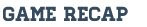 Noah Gillespie - 14 points
Brad Mitchell -11 points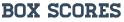 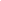 